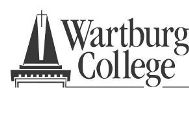 ED 361/384 Field Experience Time Log: Middle School Curriculum30 Hours RequiredTerm:  ___________ Year:  ___________Student’s Name:  _____________________ Student’s ID #:  ______________ Supervising Teacher’s First Name:  _____________________ Last Name:  _____________________________ Teacher’s Email:  ______________________________________________ Class/Grade:  _________________School’s Name:  ___________________________________________________________________________School’s Location:  _________________________________________________________________________Please have your supervising teacher sign your time log sheet each time you visit the classroom and after you calculate the total.You must have a minimum of 30 hours.Date:Start Time:End Time:Number of Hours:Activity or responsibility:Supervisor’s Signature:TOTAL